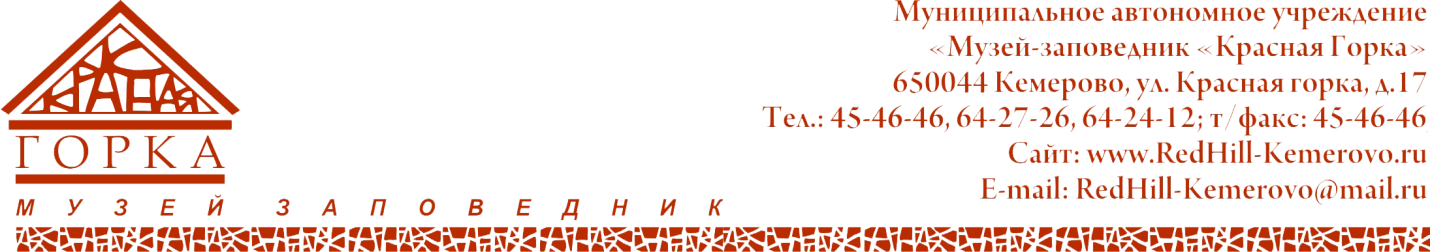 Музей-заповедник «Красная Горка» приглашает кемеровчан на дни семейного отдыхаДата:   Источник: муниципальное автономное учреждение «Музей-заповедник «Красная Горка» (г. Кемерово, Кемеровская область). Регион: Сибирский         В летний сезон музей-заповедник «Красная Горка» (ул. Красная Горка, 17)  ежедневно с 10.00 до 21.00  открыт для  посещений. Кемеровчане и гости города могут побывать на тематических экспозициях и выставках, прогуляться по территории, сделать отличные снимки индустриального пейзажа.             Кроме того, ежегодно каждую субботу лета в 12.00 сотрудники музея-заповедника    предлагают населению просветительско-развлекательную программу «Дни семейного отдыха на «Красной Горке», рассчитанную на всех членов семьи. Проект предполагает экскурсии, мастер- классы  и подвижные игры, в ходе которых можно получить  интересные знания об истории родного края.  Вместе с детьми с удовольствием принимают участие в просветительских экскурсах и их родители.            - Наш проект «Дни семейного отдыха на Красной Горке» реализуется больше 10 лет и по-прежнему востребован у горожан, поэтому каждое лето мы продолжаем организовывать нескучные выходные в музее,   -  комментирует заведующий научно – просветительского отдела  Светлана Планкина.   – Мы всегда рады нашим гостям и постараемся сделать этот день для них незабываемым.          Дополнительная информация по телефону: 8 (384)2 45-46-46 Исп. Т.В. Кикиой  Тел. 8 (384)2 45-43-43